Tilmelding til ForårsshowLørdag den 26. Marts 2022Føl- og plageskueklasser – 175 kr. pr. klasse: Showklasser – 175 kr. pr. klasse:Mønstringskonkurrence – 50 kr. pr. deltager: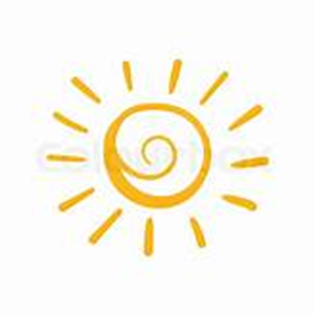 Tilmeldingsskema – Denne side sendes til Foraarsshow@gmail.comBeløbet overføres til Avlsforeningens konto. Tilmeldingen er først gældende når beløbet er betalt.Reg.nr. 1551 – Kontonr. 0009174524 eller via mobilepay til 18036Husk angivelse af navn og skue. 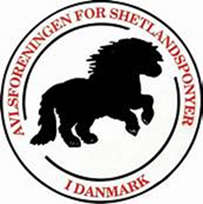 Vi ses til Forårsshowet!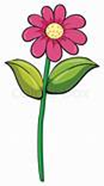 Klasser:Klassenummer:1 års hingste11 års hopper22 års hingste32 års hopper43 års hingste53 års hopper61-3 års vallakker74 års og ældre vallakker8Klasser:Klassenummer:4-6 års hopper97-10 års hopper1011-14 års hopper1115-22 års veteranhopper1223 års og ældre veteranhopper1315-22 veteranhingste (OBS, skal være dansk kåret)1423 års og ældre veteranhingste(OBS, skal være dansk kåret)154 års og ældre hingste (OBS, skal være dansk kåret)164 års og ældre ukårede hingste(OBS, kan ikke deltage i finalen)17Klasser: Klassenummer:Kostumemønstring – Mini (2-6 år)18Kostumemønstring – Miniput (7-12 år)19Kostumemønstring – Teenage(13-17 år20Kostumemønstring – Adult (18+ år)21Mønstring med kæphest – Mini (2-6 år)22Mønstring med kæphest – Miniput (7-12 år)23Møsntring med kæphest – Teenage (13-17 år)24Mønstring med kæphest – Adult (18+ år)25Ponyens navn:Klasse:Reg.nr.Født:Ponyens navn:Klasse:Reg.nr.Født:Ponyens navn:Klasse:Reg.nr.Født:Ponyens navn:Klasse:Reg.nr.Født:Ejer:Ejer:Vejnavn:Vejnavn:Postnr.:By:Telefon:Mail:Samlet antal ponyer tilmeldt:Samlet antal bokse bestilt:Vi vil gerne give en ærespræmie (Sæt X):Vi vil gerne give en ærespræmie (Sæt X):